PO Website InstructionsViewing purchase ordersLogging InGo to https://apps.tennessee.edu/apex/f?p=112 Enter your netID and password and click Log In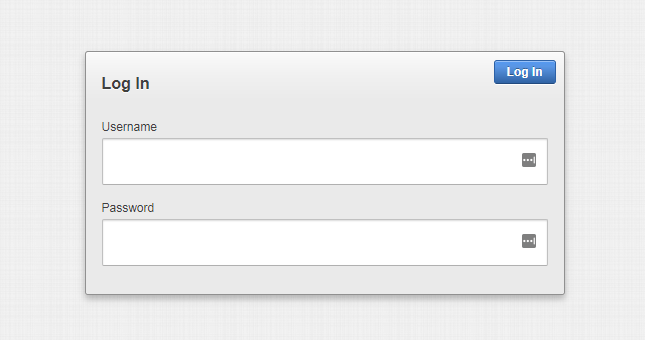 Searching & FilteringYou can search by keyword, which can be supplier name, category, etc. Enter your keyword in the search box and click Go.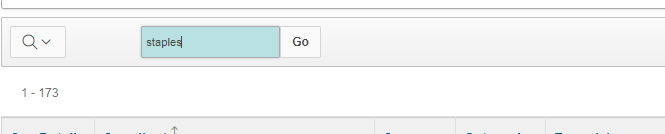 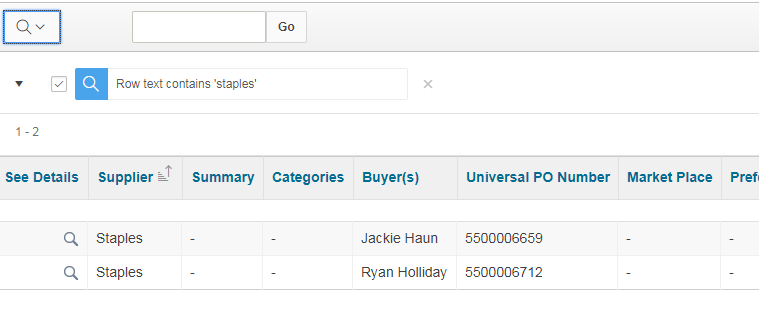 To see details about a PO, click the magnifying glass next to the supplier name. The detail page for the PO will open.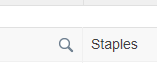 Documents for the PO are linked at the bottom of the page, and will be in two cells: the title is to the left of the “Download” link.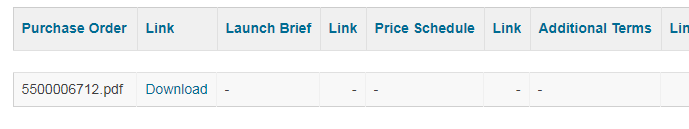 Editing purchase order entriesOn the main page, click the “Buyers >>” button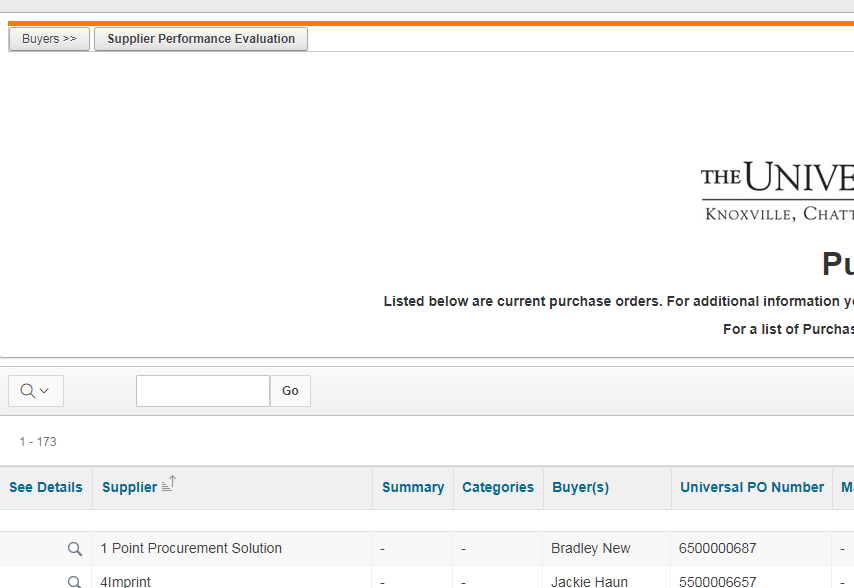 Click the pencil icon to the left of the PO you want to edit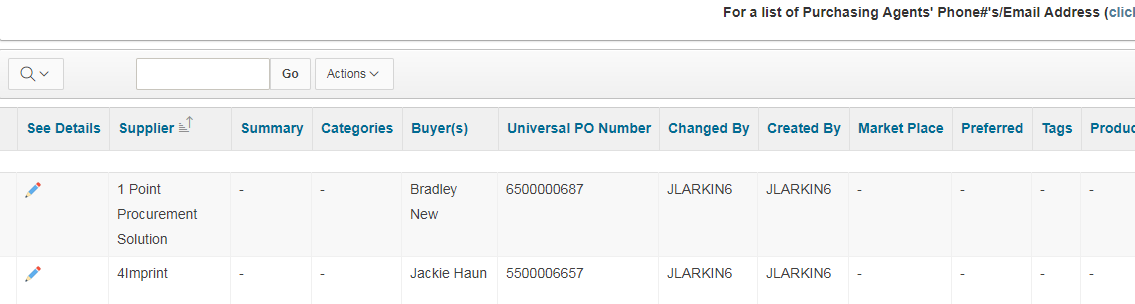 Upload the correct documents as needed – you can include the PO, price documentation, order form templates, etc, and any other documents related to the PO.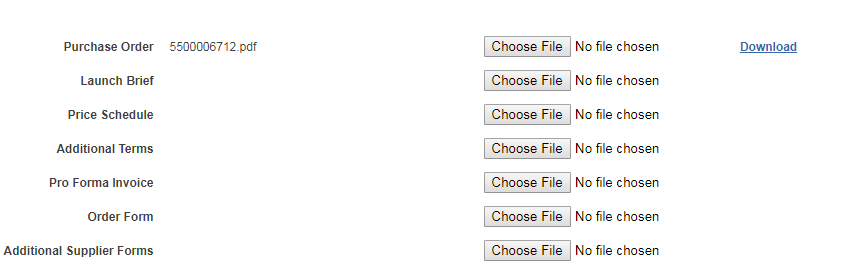 Use the checkboxes to select the appropriate categories for the PO. You can select as many as apply.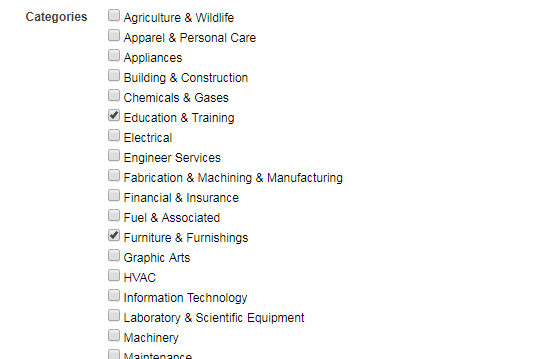 Type “Preferred” or “Market Place” if the supplier is preferred or a Market Place supplier.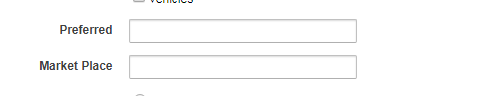 Complete the remaining fields as applicable. For Supplier’s Website, if the supplier is a Market Place supplier, just type “Market Place” instead of entering the actual website, to avoid end users creating accounts outside the Market Place.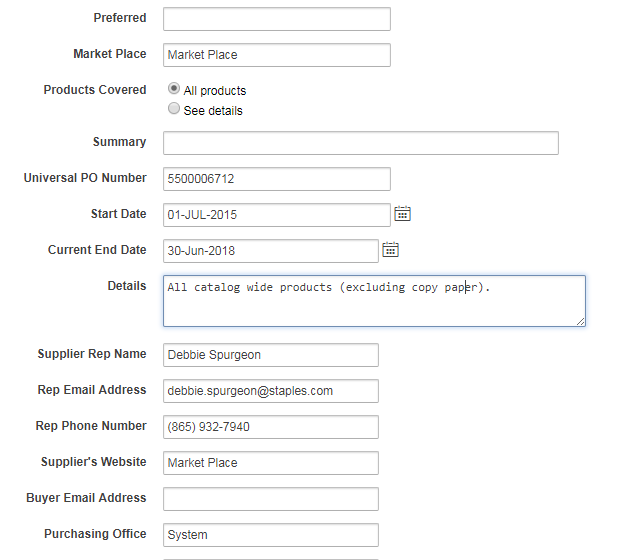 When you are finished updating, click Apply Changes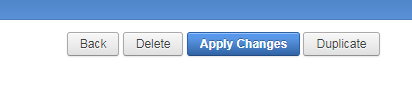 Adding new purchase ordersClick the “Buyers>>” buttonClick “Create”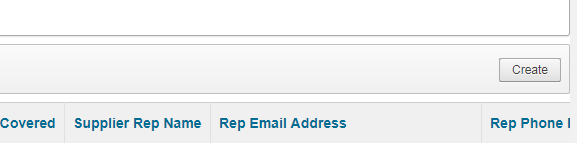 Complete the information as described in the instructions for editing an entry, and click “Create” when you’re finished.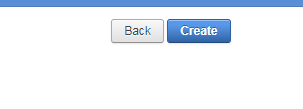 